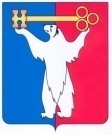 АДМИНИСТРАЦИЯ ГОРОДА НОРИЛЬСКАКРАСНОЯРСКОГО КРАЯРАСПОРЯЖЕНИЕ20.01.2023 			                  г. Норильск				           №  454О внесении изменения в распоряжение Администрации города Норильска от 15.05.2015 № 2925В связи с кадровыми изменениями, в целях актуализации информации о составе Координационного совета по сопровождению выпускников организаций для детей-сирот и детей, оставшихся без попечения родителей,1. Внести в распоряжение Администрации города Норильска от 15.05.2015 № 2925 «О создании Координационного совета по сопровождению выпускников организаций для детей-сирот и детей, оставшихся без попечения родителей» (далее - Распоряжение) следующее изменение:1.1. Состав Координационного совета по сопровождению выпускников организаций для детей-сирот и детей, оставшихся без попечения родителей, утвержденный Распоряжением, изложить в редакции согласно приложению к настоящему распоряжению.2. Разместить настоящие распоряжение на официальном сайте муниципального образования город Норильск.Глава города Норильска 							            Д.В. КарасевПриложение к распоряжениюАдминистрации города Норильскаот 20.01.2023 № 454УТВЕРЖДЕНраспоряжениемАдминистрации города Норильска от 15.05.2015 № 2925Состав Координационного совета по сопровождению выпускников организаций для детей-сирот и детей, оставшихся без попечения родителей КоростелеваНаталья Михайловназаместитель Главы города Норильска по социальной политике, председатель Координационного советаНепляховичЛариса Анатольевнадепутат Норильского городского Совета депутатов, председатель постоянной комиссии Норильского городского Совета депутатов по социальной политике, заместитель председателя Координационного совета (по согласованию)ведущий специалист отдела опеки и попечительства Администрации города Норильска, секретарь Координационного советаЧлены Координационного совета:Члены Координационного совета:АлдаеваОксана Анатольевнаначальник отдела опеки и попечительства Администрации города НорильскаБыканова
Мария Александровнаначальник отдела молодёжной политики Управления по взаимодействию с общественными организациями и молодёжной политике Администрации города НорильскаКравченковаИрина Анатольевнаначальник отдела по делам несовершеннолетних и защите их прав Администрации города Норильска - специалист по работе с несовершеннолетнимиКудленкоТатьяна Васильевнадиректор КГКУ «Норильский детский дом» (по согласованию)КочетковаТатьяна Борисовнадепутат Норильского городского Совета депутатов, представитель Уполномоченного по правам ребенка в Красноярском крае по городу Норильску (по согласованию)ПохабовЮрий Владимировичдиректор КГБПОУ «Норильский техникум промышленных технологий и сервиса» (по согласованию)Зенина Светлана Владимировнапредседатель благотворительного фонда «Территория добра» (по согласованию)